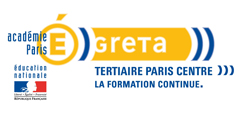 Compte rendu d'ActivitéFiche n°4Nom et prénom : Herbette ChristopheNature de l'activitéVPN ITINERANTContexte : Une société X souhaite que les serveurs soient accessibles de l’extérieur à tout moment de manière sécuriséeObjectifs : Réaliser la mise en place d’un VPN itinérant afin que les informaticiens d’astreinte puissent dépanner à distance les potentiels disfonctionnements.Compétences mises en œuvre pour la réalisation de cette activitéCompétences mises en œuvre pour la réalisation de cette activitéC21C22C23C25C26C36 Installer et configurer un micro ordinateur 
 Installer et configurer un réseau Installer et configurer un dispositif de sécurité Installer un applicatif Installer un périphérique Assurer la maintenance d’un poste de travailConditions de réalisationsConditions de réalisationsMatériels :1 serveur1 station cliente1 routeur Netgear FVS114Logiciels :Netgear Prosafe VPN ClientWindows 2003 serverWindows XP ProfessionnelDurée : 45 mnAutres contraintes et difficultés :Utiliser un client propriétaireAutres contraintes et difficultés :Utiliser un client propriétaireDescription de l'activité réaliséeSituation initiale : Initialement, les informaticiens d’astreinte étaient obligés de se déplacer sur le site pour les dépannagesSituation finale : Après la réalisation du projet, les informaticiens peuvent à tout moment agir à distance via le VPN mis en place. Outils utilisés : RealVNC (gratuiciel de prise a distance)Déroulement de l'activité :I. Configuration du Routeur VPN Netgear1) Se connecter au routeur 2) Configuration manuelle 

a) Configurer une politique IKE :


b) Configurer une politique VPN :
II. Configuration du Client VPN Netgear

1) Installer le logiciel Client VPN Netgear depuis le CD 

2) Configurer une connexion réseau :
             

3) Configurer les paramètres de politique :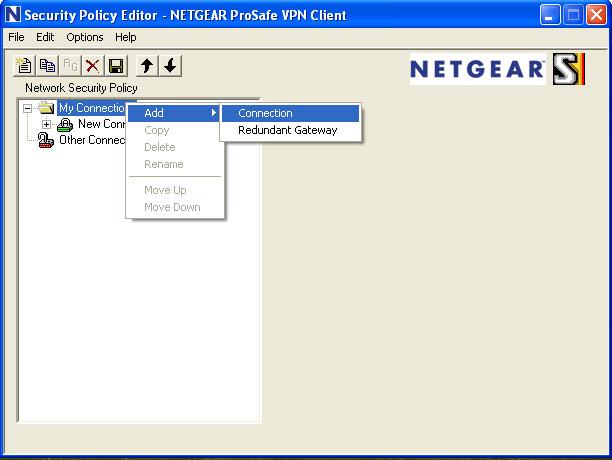 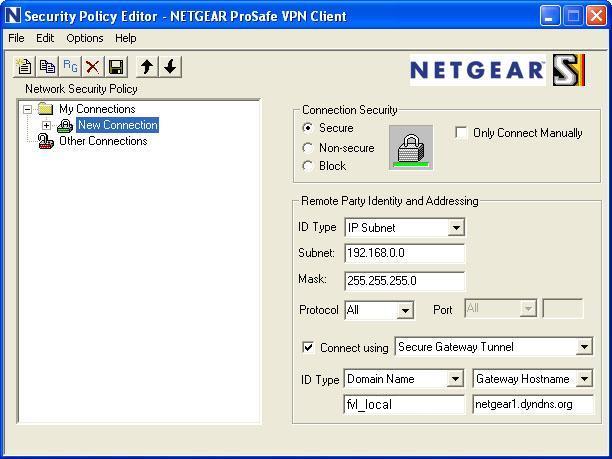 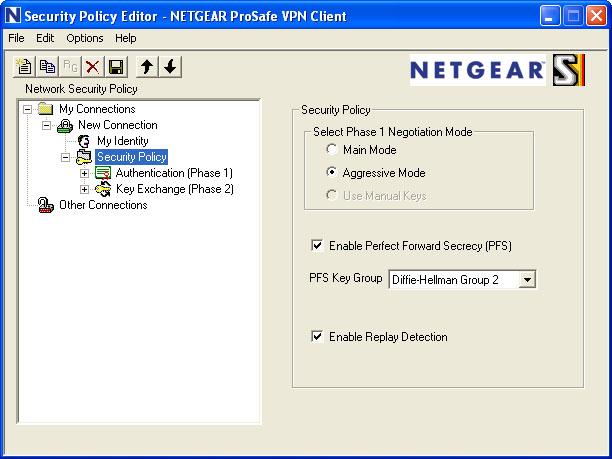 
4) Configurer les paramètres d'identification :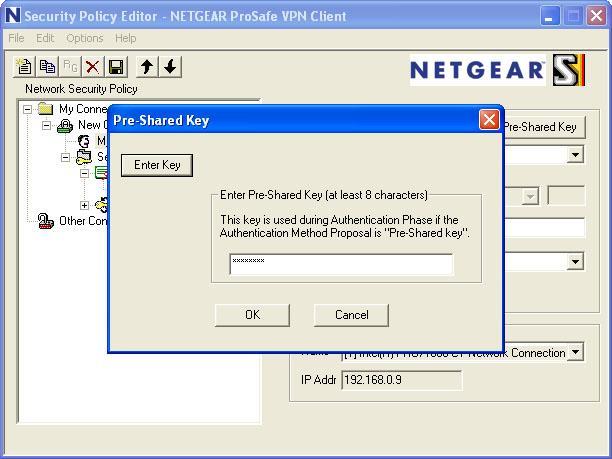 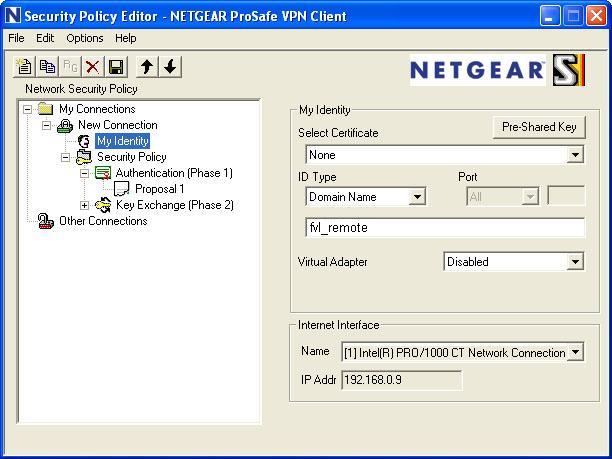 5) Configurer les paramètres de cryptage :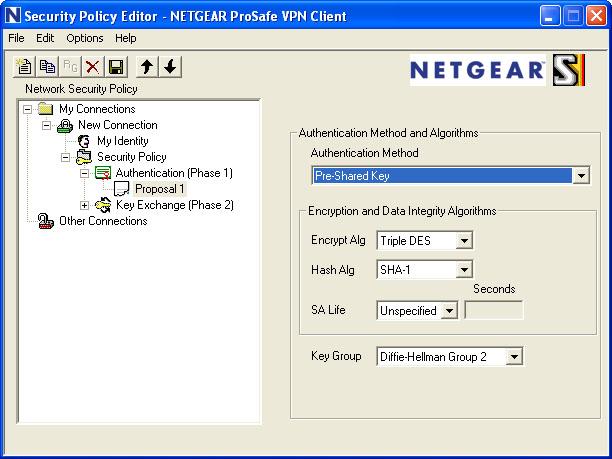 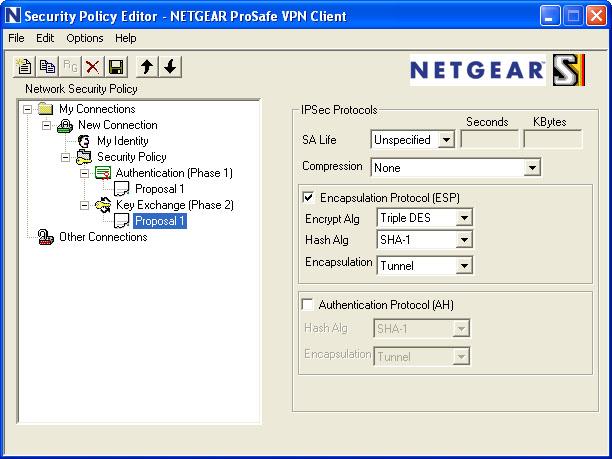 
6) Configurer les paramètres généraux de politique :



7) Sauvegarder les paramètres de configuration du Client VPN 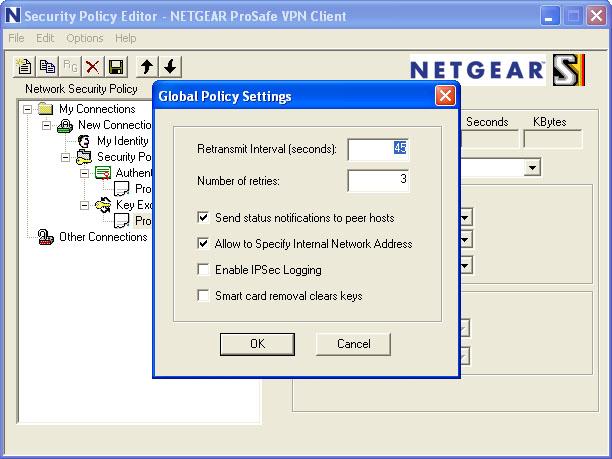 
8) Etablir la connexion VPN ConclusionObjectif atteint : Le serveur est accessible depuis Internet de manière sécurisée. Un tracert sur l’adresse IP du serveur nous montre que le routeur est rendu transparent, les informaticiens peuvent ainsi agir directement sur le serveur.Bilan de l'activité : Ce projet est très intéressant dans le sens ou ce procédé est très utilisé dans les sociétés et 